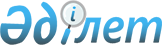 Об утверждении Правил установления и выплаты вознаграждения за информацию, которая помогла предотвратить или пресечь акт терроризмаПриказ Председателя Комитета национальной безопасности Республики Казахстан от 16 июня 2023 года № 45/қе. Зарегистрирован в Министерстве юстиции Республики Казахстан 19 июня 2023 года № 32839.
      В соответствии с частями первой и пятой статьи 187 Уголовно-процессуального кодекса Республики Казахстан, пунктом 3 статьи 9 Закона Республики Казахстан "О противодействии терроризму" и подпунктом 313-2) пункта 15 Положения о Комитете национальной безопасности Республики Казахстан, утвержденного Указом Президента Республики Казахстан от 1 апреля 1996 года № 2922, ПРИКАЗЫВАЮ:
      1. Утвердить прилагаемые Правила установления и выплаты вознаграждения за информацию, которая помогла предотвратить или пресечь акт терроризма.
      2. Штабу Антитеррористического центра Комитета национальной безопасности Республики Казахстан в установленном законодательством Республики Казахстан порядке обеспечить:
      1) государственную регистрацию настоящего приказа в Министерстве юстиции Республики Казахстан;
      2) размещение настоящего приказа на интернет-ресурсе Комитета национальной безопасности Республики Казахстан.
      3. С настоящим приказом ознакомить сотрудников и военнослужащих органов национальной безопасности Республики Казахстан.
      4. Настоящий приказ вводится в действие по истечении десяти календарных дней после дня его первого официального опубликования.
       "СОГЛАСОВАН"Министерство финансовРеспублики Казахстан
       "СОГЛАСОВАН"Министерство внутренних делРеспублики Казахстан Правила установления и выплаты вознаграждения за информацию, которая помогла предотвратить или пресечь акт терроризма Глава 1. Общие положения
      1. Настоящие Правила установления и выплаты вознаграждения за информацию, которая помогла предотвратить или пресечь акт терроризма (далее – Правила), разработаны в соответствии с частями первой и пятой статьи 187 Уголовно-процессуального кодекса Республики Казахстан, пунктом 3 статьи 9 Закона Республики Казахстан "О противодействии терроризму" и подпунктом 313-2) пункта 15 Положения о Комитете национальной безопасности Республики Казахстан, утвержденного Указом Президента Республики Казахстан от 1 апреля 1996 года № 2922 и определяют порядок установления и выплаты вознаграждения за информацию, которая помогла предотвратить или пресечь акт терроризма.
      2. В настоящих Правилах используются следующие основные понятия:
      1) финансовое подразделение органов национальной безопасности Республики Казахстан – структурное подразделение Комитета национальной безопасности Республики Казахстан (далее – КНБ) или подразделение территориального органа КНБ, на которое возложены функции по проведению платежей и осуществлению переводов денег;
      2) уполномоченное подразделение – структурное подразделение КНБ или подразделение территориального органа КНБ, уполномоченное на ведение оперативно-розыскной и контрразведывательной деятельности.
      3. Лицам, сообщившим в органы национальной безопасности или внутренних дел Республики Казахстан информацию, которая помогла предотвратить или пресечь акт терроризма (далее – лицо, сообщившее информацию), КНБ или его территориальными органами выплачивается вознаграждение за счет бюджетных средств, предусмотренных КНБ на соответствующий финансовый год на данные цели. Глава 2. Порядок установления вознаграждения за информацию, которая помогла предотвратить или пресечь акт терроризма
      4. Вознаграждение устанавливается в следующем порядке:
      1) по уголовным делам об акте терроризма, предусмотренным частями первой и второй статьи 255 Уголовного кодекса Республики Казахстан (далее – УК), – 750 (семьсот пятьдесят) месячных расчетных показателей (далее – МРП);
      2) по уголовным делам об акте терроризма, предусмотренным частями третьей и четвертой статьи 255 УК, – 1000 (одна тысяча) МРП.
      5. Вознаграждение лицу, сообщившему информацию, выплачивается в случае, если в отношении виновного лица:
      1) вступил в законную силу обвинительный приговор или постановление суда о применении принудительной меры медицинского характера в соответствии со статьей 521 Уголовно-процессуального кодекса Республики Казахстан (далее – УПК);
      2) вынесено постановление о прекращении уголовного дела по основаниям, предусмотренным подпунктами 9), 11) и 12) части первой статьи 35 УПК.
      6. Следственные подразделения органов национальной безопасности Республики Казахстан в течение 3 (три) рабочих дней с момента наступления обстоятельств, предусмотренных пунктом 5 настоящих Правил, направляют талон-уведомление лицу, сообщившему информацию, о возникновении права на получение вознаграждения.
      В случае если производство по уголовному делу осуществлено органами внутренних дел Республики Казахстан, направление талона-уведомления осуществляется следственными подразделениями органов внутренних дел Республики Казахстан.
      О праве на получение вознаграждения лицом, сообщившим информацию, также уведомляется уполномоченное подразделение.
      7. Для получения вознаграждения лицо, сообщившее информацию, предоставляет в органы национальной безопасности или внутренних дел Республики Казахстан документы, указанные в подпунктах 1), 4) и 5) пункта 8 настоящих Правил, в течение 3 (три) месяцев со дня вручения талона-уведомления.
      В случае отказа от вознаграждения, лицо, сообщившее информацию, подает в органы национальной безопасности или внутренних дел Республики Казахстан соответствующее заявление.
      8. Уполномоченным подразделением или органами внутренних дел Республики Казахстан формируются следующие документы:
      1) заявление лица, сообщившего информацию, о выплате вознаграждения;
      2) копия корешка талона-уведомления;
      3) копия вступившего в законную силу обвинительного приговора или постановления суда о применении принудительной меры медицинского характера либо копия постановления о прекращении уголовного дела по основаниям, предусмотренным подпунктами 9), 11) и 12) части первой статьи 35 УПК;
      4) копия документа, удостоверяющего личность лица, сообщившего информацию, с указанием индивидуального идентификационного номера;
      5) оригинал справки банка второго уровня с указанием текущего банковского счета лица, сообщившего информацию. В случае отсутствия текущего банковского счета, лицо самостоятельно открывает текущий банковский счет в банке второго уровня (далее – текущий банковский счет).
      Формирование указанных документов осуществляется в течение 10 (десять) рабочих дней со дня их предоставления лицом, сообщившим информацию.
      9. Органы внутренних дел Республики Казахстан после проверки представленных документов на полноту и достоверность в течение 10 (десять) рабочих дней направляют их в органы национальной безопасности Республики Казахстан. Глава 3. Порядок выплаты вознаграждения за информацию, которая помогла предотвратить или пресечь акт терроризма
      10. Уполномоченное подразделение после проверки представленных документов на полноту и достоверность в течение 10 (десять) рабочих дней разрабатывает проект приказа о выплате вознаграждения лицу, сообщившему информацию.
      11. Выплата вознаграждения лицу, сообщившему информацию, осуществляется единовременно в национальной валюте на основании соответствующего приказа Председателя КНБ или начальника территориального органа КНБ и производится при наличии средств в индивидуальных планах финансирования по обязательствам и платежам через территориальные подразделения казначейства на его текущий банковский счет.
      При отсутствии средств в индивидуальных планах финансирования по обязательствам и платежам выплата вознаграждения производится в течение 30 (тридцать) календарных дней после внесения соответствующих изменений в индивидуальные планы финансирования по обязательствам и платежам.
      12. Финансовое подразделение органов национальной безопасности Республики Казахстан уведомляет в трехдневный срок лицо, сообщившее информацию, о перечислении денежных средств на его текущий банковский счет.
					© 2012. РГП на ПХВ «Институт законодательства и правовой информации Республики Казахстан» Министерства юстиции Республики Казахстан
				
      Председатель Комитетанациональной безопасностиРеспублики Казахстан 

Е. Сагимбаев
Утверждены приказом
Председателя Комитета
национальной безопасности
Республики Казахстан
от 16 июня 2023 года № 45/қе